PRACA  PLASTYCZNA  PT. „ZIMA”Materiały niezbędne do wykonania pracy:- patyczki do uszu- wata- kolorowe kartki- czarna kredka lub pisak- nożyczki- klejPrzykładowa praca: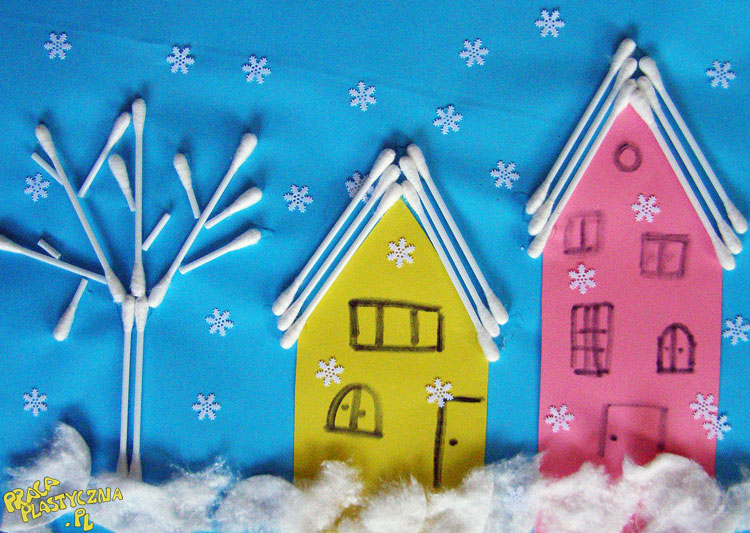 KRZYŻÓWKA  ZIMOWA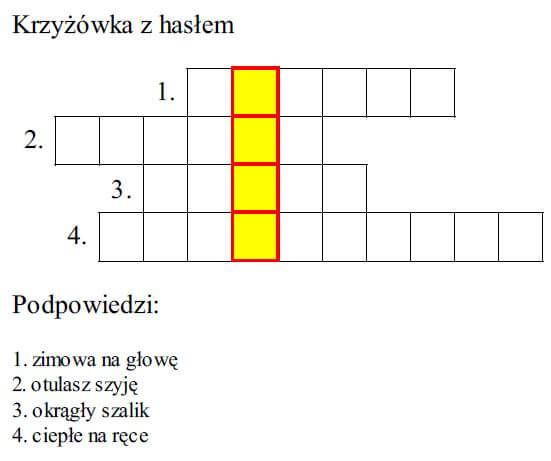 PROPOZYCJE ZABAW W DOMU Z RODZICEM LUB STARSZYM RODZEŃSTWEM Z WYKORZYSTANIEM PIŁKI.Trafianie piłką do miski lub pojemnika na pranie. Dla urozmaicenia zabawy rzucajcie prawą, lewą i obiema rękami. Ustalcie reguły i liczcie punkty. 						Rzucajcie nawzajem  do siebie piłkę, jednocześnie podając na głos kolor. Piłkę trzeba załapać, chyba że rzucający wypowie wybrany wcześniej kolor, np. czerwony. Wtedy nie wolno złapać piłki!Miłej zabawy 